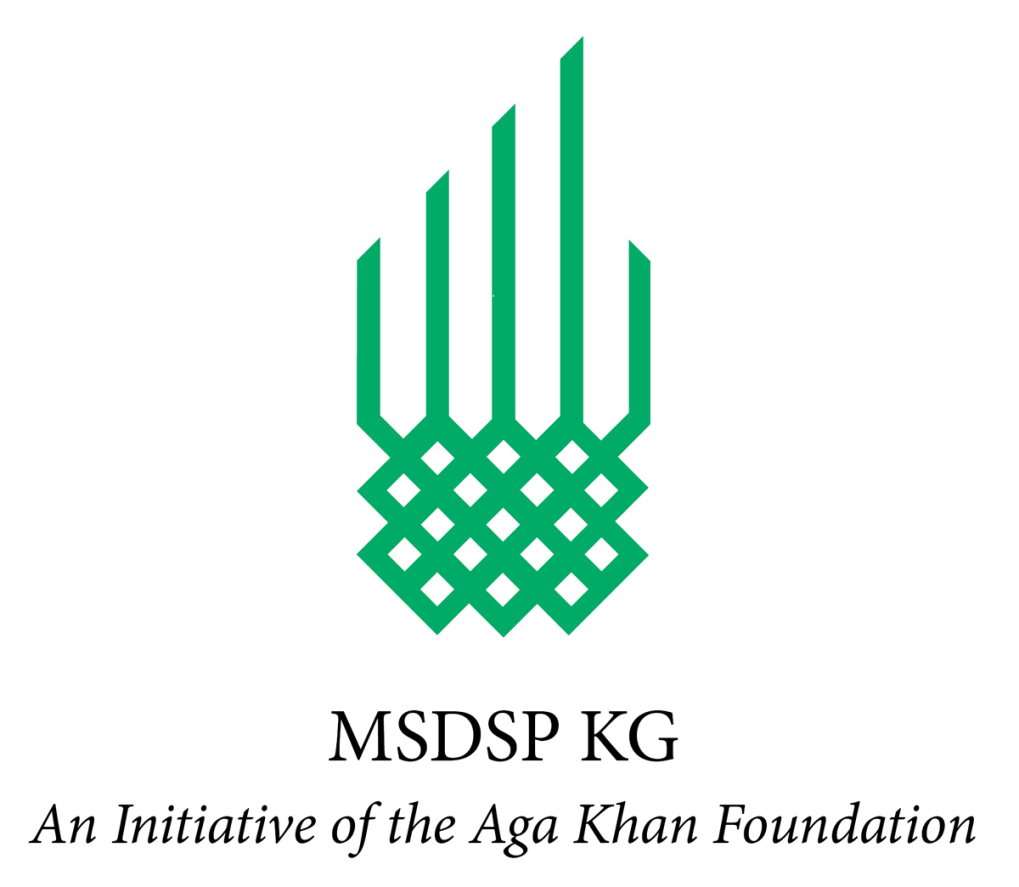 Стандартная конкурсная документацияна закупку товаров/услугметодом запроса ценовых предложенийСОДЕРЖАНИЕПРИГЛАШЕНИЕ К УЧАСТИЮ В ЗАПРОСЕ ЦЕНОВЫХ ПРЕДЛОЖЕНИЙ		      (Приложение № 1)ПЕРЕЧЕНЬ ЦЕН И ГРАФИК ПОСТАВОК ТОВАРОВ/ОКАЗАНИЯ УСЛУГ		     (Приложение № 2) ИНФОРМАЦИЯ О ТЕХНИЧЕСКОМ СООТВЕТСТВИИ (Приложение №3)ФОРМА ЗАЯВКИ /Анкета(Приложение №4)Приложение № 1ПРИГЛАШЕНИЕ К УЧАСТИЮ В ЗАПРОСЕ ЦЕНОВЫХ ПРЕДЛОЖЕНИЙ Дата:    17 июля  2021г.Уважаемый Поставщик, Общественный Фонд Программы поддержки развития горных сообществ Кыргызстана (далее ОФ «MSDSP KG»), инициатива Фонда Ага Хана приглашает к участию в Тендере « Приобретение  и поставку зерноочистительного оборудования» и запрашивает тендерные предложения в количестве и в места доставки, указанные в «Перечне цен и графике поставок».Вы можете отправить Ваши котировки  на адрес электронной почты: quotations.msdspkg@akdn.org Крайний срок подачи ценовых котировок является: 1 сентября  2021 г. 17:00 (Местное время).Ваша ценовая котировка должна быть на русском языке и должны сопровождаться соответствующей технической документацией или уместной информацией по каждой позиции Поставщик должен предоставить следующий перечень документов вместе с конкурсной заявкой для подтверждения квалификации: Справку Налоговой службы об отсутствии задолженности к окончательному сроку подачи конкурсных заявок (принимается электронные справки);  Справку Социального фонда об отсутствии задолженности к окончательному сроку подачи конкурсных заявок (принимается электронные справки);  Не менее 1 копию аналогичного успешного завершённого контракта (поставка и установка аналогичного оборудования/ товара), выполненных в течение последних 2 лет со схожими техническими характеристиками. Юридические документы участника для проверки правомочности Участника:Для юридических лиц: копия свидетельства и Устава организации. Для физических лиц (ИП/ЧП): патент/свидетельство – Вид деятельности в свидетельстве должен соответствовать видам закупаемых товаров. Ваша Тендерная заявка должна также содержать следующие заполненные формы и документы с подписью и печатью:Ценовое предложение и График поставки до места назначения;Информация о Техническом соответствии товаров и материалов. Анкета участникаФорма тендерной заявкиТЕХНИЧЕСКОЕ ОПИСАНИЕ: Участник торгов должен представить полное техническое описание предлагаемого оборудования/товара. Предложения в которых отсутствуют технические описания товаров будут отклонены как несоответствующее. ЦЕНЫ: Цены указываются в Кыргызских сомах для требуемых товаров, включая транспортировку до конечного места назначения Кыргызская Республика, которая должна включать все налоги, НДС, таможенные сборы, стоимость наземных транспортных услуг и погрузки/разгрузки.АЛЬТЕРНАТИВНЫЕ ПРЕДЛОЖЕНИЯ: Каждому поставщику разрешается предоставлять только одно ценовое предложение и не разрешается изменять его, альтернативные предложения не рассматриваются. ОЦЕНКА КОТИРОВОК: при оценке котировок Покупатель определит оценочную стоимость по каждой тендерной заявке путем уточнения цены котировки через исправление всех возможных арифметических ошибок следующим образом: (а) в случае расхождения между суммами, прописанными цифрами и словами, определяющей будет сумма, прописанная словами. (б) в случае расхождения между единичной стоимостью и общей суммой, полученной путем умножения единичной стоимости на количество, определяющей будет указанная единичная стоимость. (в) если Поставщик откажется принимать исправление, его котировка будет отклонена. ПРИСУЖДЕНИЕ КОНТРАКТА. Контракт будет присужден участнику торгов, соответствующему требуемым стандартам технической спецификации и предложившему наименьшую оцененную цену.ПЕРИОД ДЕЙСТВИЯ ПРЕДЛОЖЕНИЯ: Ваша котировка должна быть действительной в течение 90 дней, начиная с крайнего срока получения котировок.Разъяснения и  информацию вы можете получить по  электронной почте: quotations.msdspkg@akdn.org ГРАФИК И УСЛОВИЯ ПОСТАВКИ: Поставка должна быть завершена в течение -30-45 дней с даты подписания контракта согласно графику поставок.  ГАРАНТИЯ: Минимальный срок Гарантии   на   товары   указаны   в приложенной технической спецификации на товары. Гарантия поставщика должна  быть действительна  с даты поставки товара Покупателю и подписания акта приемки.  ОПЛАТА ПО СЧЕТАМ будет производиться следующим образом: 100% оплата будет произведена после приемки товаров в течение тридцати (30) календарных дней со дня подписания Покупателем Акта приемки поставки и предоставления документов по оплате Поставщиком. Приложение № 2       Перечень цен и  график поставокНаименование поставщика___________________________________________________Дата «__» июнь 2021г.Поставка зерноочистительного оборудованияВ графе «сроки поставки», Покупатель должен указать дни, в течение которых Поставщик должен завершить поставку до места назначения:Общая стоимость должна указываться в кыргызских сомах с учетом доставки до пункта назначения.Дополнительная условияПоставщик, в случае расхождения, должен детально  указать параметры и спецификации  предлагаемого товара  по каждому наименованию.Дополнительные условия. Цены должны быть указаны с учетом доставки до места назначения, согласно следующей таблицы распределенияНаименование Организации: __________________________________________________Адрес: _________________________________________________________                  Тел/сот: ____________________________________Срок действия ценового предложения: не менее 90 днейСрок поставки: (указывается Поставщиком)Оплата: 100% пост оплата, после передачи товара, подписания Акта приема-передачи  и предоставления документов на оплату. Примечание:  Графа (4), (5), (6) и (7) заполняются Поставщиком. Поставщик, в случае расхождения, должен детально  указать параметры и спецификации  предлагаемого товара  по каждому наименованию в  графе (6).  _______________________________                      _________________________________                    _________________________(ФИО Поставщика)                                                               (Должность)                                                       (Подпись и печать)Приложение №3Техническая спецификация на зерноочистительное оборудованиеПримечание: Поставщик подтверждает соответствие с вышеуказанными спецификациями (в случае расхождений поставщик должно перечислить все расхождения).В приложении №1 даны фотографии моечного оборудования, соответствующие тех. параметрам, указанным выше.Приложение №1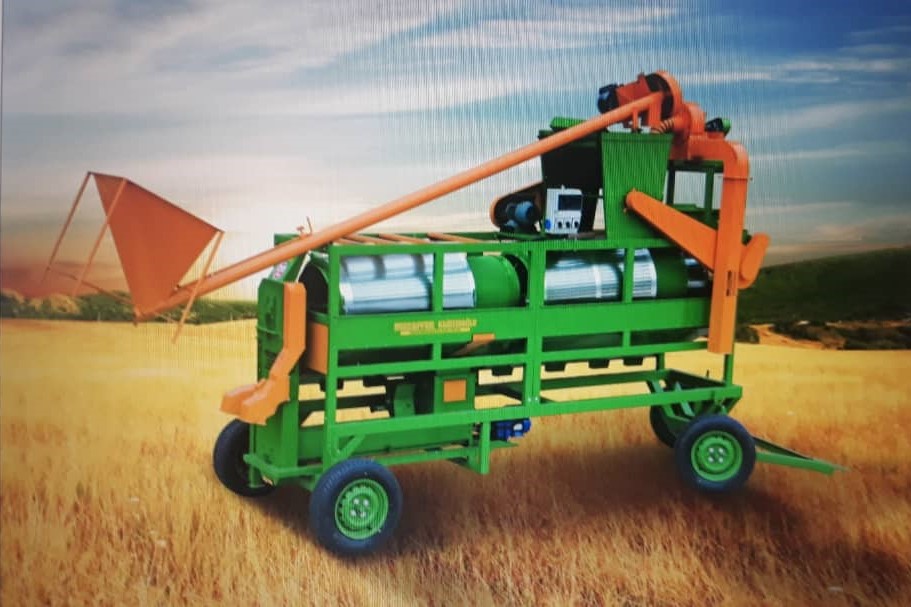 №Наименование товара  и тех. параметрыКол-воСтоимость за единицу в KGSОбщая цена в KGSКомментарии на техническое соответствие (Должен заполняться участником тендера)Сроки поставкис момента подписания договора до конечного пункта назначения1234567Место доставки: Нарынская область Кыргызской РеспубликиМесто доставки: Нарынская область Кыргызской РеспубликиМесто доставки: Нарынская область Кыргызской РеспубликиМесто доставки: Нарынская область Кыргызской РеспубликиМесто доставки: Нарынская область Кыргызской РеспубликиМесто доставки: Нарынская область Кыргызской Республики1Поставка зерноочистительного оборудования (технические спецификации указаны в приложении №3)2 штГарантия на все оборудования не менее 12 месяцев с момента доставкиИТОГО сумма в KGS:№Адрес места доставкиСписок оборудований1Нарынская область, Нарынский район, АА Сары-Ой, с.Жылан-Арык;Зерноочистительное оборудование – 1 шт 2Нарынская область, Нарынский район, АА Жан-Булак, с.Жанбулак;Зерноочистительное оборудование – 1 шт 3Нарынская область, Ат-Башинский район, АА Ак-Жар, с.Ак-Жар.       Зерноочистительное оборудование – 1 шт ТЕХНИЧЕСКИЕ СПЕЦИФИКАЦИИТЕХНИЧЕСКИЕ СПЕЦИФИКАЦИИЛот № 1. Зерноочистительное оборудованиеЛот № 1. Зерноочистительное оборудованиеКоличество: 3 шт.Количество: 3 шт.Общая информацияОбщая информацияРазмер оборудования (см)Длина не более 400 см, ширина-160 см, высота-350 см.Вес (кг)От 800 до 1000Производительность (кг/ч)От 1000 до 1500 ФункциональностьОчистка и сортировка зерна по различным признакам аэродинамическим свойствам семян и примесей, размерам зерен-толщине, ширине и длине, шероховатости поверхности семян, форме и др. машина должна выполнять следующие функции:Подача зернаОчисткаКалибровкаВозможность очистки семян следующих культур:Ячмень;Пшеница;Эспарцет.ОсобенностьДолжна отличаться высокой эффективностью, простотой в эксплуатации.инструкции использования и паспорт оборудования должны быть подготовлены на русском или на кыргызском языкеСертификацияСоответствие требованиям ЕАЭС и ЕССпособы очистки зернаОчистка семян воздушным потоком;Разделение семян по размерам на решетках (сито)Очистка семян воздушным потоком и на решетном стане;Разделение семян по длине на триерах.Метод очисткиДвойной: - аэродинамический (аспиратор)                 - триерный (сито)мобильностьМобильный (с колесами)Технические характеристикиАспиратор: вид-аэродинамический, диаметр аспиратора-не менее 340 мм, мощность двигателя-1,1 кВтТриер: вид-в форме цилиндра, количество-2 цилиндра, комплектация-2 вида сита, мощность двигателя-1,1 кВт.  Подача зерна: вид-шнековый погрузчик, длина шнека-не менее 400 см, диаметр шнека-не менее 7,62 см (3-дюйма), мощность двигателя-1,1 кВт.ДОКУМЕНТЫ, ПОДТВЕРЖДАЮЩИЕ ВЫШЕУКАЗАННЫЕ ТЕХНИЧЕСКИЕ СПЕЦИФИКАЦИИ НА ЗЕРНООЧИСТИТЕЛЬНОЕ ОБОРУДОВАНИЕ, ДОЛЖНЫ БЫТЬ ПРЕДОСТАВЛЕНЫ ВМЕСТЕ С ТЕНДЕРНЫМ ПРЕДЛОЖЕНИЕМ.ДОКУМЕНТЫ, ПОДТВЕРЖДАЮЩИЕ ВЫШЕУКАЗАННЫЕ ТЕХНИЧЕСКИЕ СПЕЦИФИКАЦИИ НА ЗЕРНООЧИСТИТЕЛЬНОЕ ОБОРУДОВАНИЕ, ДОЛЖНЫ БЫТЬ ПРЕДОСТАВЛЕНЫ ВМЕСТЕ С ТЕНДЕРНЫМ ПРЕДЛОЖЕНИЕМ.Требования к упаковке: Зерноочистительное оборудование должна быть защищена от внешних воздействий при транспортировке, необходимый для безопасной перевозки оборудования и дальнейшего обеспечения ввода в эксплуатацию.Сроки поставки: в течение 30-45 днейСроки гарантии: 12 месяцев с возможностью пост гарантийного обслуживания оборудования.Обязанности поставщика: Установка оборудования и ввод в эксплуатацию.До приемки товара проведение обучения соответствующего персонала.Перед поставкой (отправкой) и установкой зерноочистительного оборудования потребителю поставщик в обязательном порядке приглашает представителя ОФ «MSDSP KG» для осмотра товара на соответствие указанным техническим спецификациям.Адреса доставки: Нарынская область, Нарынский район, АА Сары-Ой, с.Жылан-Арык;Нарынская область, Нарынский район, АА Жан-Булак, с.Жанбулак;Нарынская область, Ат-Башинский район, АА Ак-Жар, с.Ак-Жар. Срок действия КП: 90 днейТребования к упаковке: Зерноочистительное оборудование должна быть защищена от внешних воздействий при транспортировке, необходимый для безопасной перевозки оборудования и дальнейшего обеспечения ввода в эксплуатацию.Сроки поставки: в течение 30-45 днейСроки гарантии: 12 месяцев с возможностью пост гарантийного обслуживания оборудования.Обязанности поставщика: Установка оборудования и ввод в эксплуатацию.До приемки товара проведение обучения соответствующего персонала.Перед поставкой (отправкой) и установкой зерноочистительного оборудования потребителю поставщик в обязательном порядке приглашает представителя ОФ «MSDSP KG» для осмотра товара на соответствие указанным техническим спецификациям.Адреса доставки: Нарынская область, Нарынский район, АА Сары-Ой, с.Жылан-Арык;Нарынская область, Нарынский район, АА Жан-Булак, с.Жанбулак;Нарынская область, Ат-Башинский район, АА Ак-Жар, с.Ак-Жар. Срок действия КП: 90 дней